                                                                   Kostenverklaring onderzoek 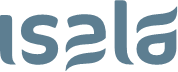 Hierbij verklaren de onderzoeker en RVE manager dat:bovengenoemde studie geen extra kosten meebrengt voor Isala, en dat de studie inhoudelijk besproken is met alle betrokken afdelingen m.b.t. de lokale uitvoerbaarheid;de bij dit onderzoek betrokken artsen, onderzoekers en ondersteunend personeel deskundig en bekwaam zijn om dit onderzoek uit te voeren;alle personen die beroepsmatig een bijdrage moeten leveren voldoende zijn ingelicht over het onderzoek;de infrastructuur in Isala c.q. van de afdeling geschikt is voor een gedegen uitvoering van het onderzoek; niet gelijktijdig andere onderzoeken op, c.q. met medewerking van de afdeling worden uitgevoerd waardoor het welslagen van het onderzoek en van andere onderzoekers bemoeilijkt kan worden; enhet aantal proefpersonen, dat naar verwachting in Isala geïncludeerd zal worden, haalbaar is.Naam onderzoeker: …………..	                                	Specialisme:…………….	Datum:……………		                                  		Handtekening:……………Het akkoord voor dit onderzoek, daarin begrepen de consequenties van het addendum, de begrotingen en de lokale uitvoerbaarheid, is verleend door: Naam RVE manager: …………………………… 			RVE…………………………Datum:…………….                                    			Handtekening:……………….Het uitgangspunt van de Raad van Bestuur is dat alle kosten binnen het onderzoeksbudget gedekt zijn en Isala niet zullen belasten. Als onderzoeker binnen Isala bent u verantwoordelijk voor het volledige management van het onderzoek waaronder begrepen mensen, middelen en infrastructuur. De Raad van Bestuur behoudt zich nadrukkelijk het recht voor om kosten met betrekking tot het onderzoek die toch voor rekening van Isala komen alsnog op u als onderzoeker te verhalen.Titel onderzoekAcroniemStudienummer IsalaLokale hoofdonderzoekerBij het onderzoek betrokken afdelingen/ diensten: Vink de betrokken afdelingen aan. Door die afdelingen moet worden aangegeven óf de studie extra kosten (niet gedekt door budgetafspraken) met zich meebrengt voor Isala. Bij het onderzoek betrokken afdelingen/ diensten: Vink de betrokken afdelingen aan. Door die afdelingen moet worden aangegeven óf de studie extra kosten (niet gedekt door budgetafspraken) met zich meebrengt voor Isala. Bij het onderzoek betrokken afdelingen/ diensten: Vink de betrokken afdelingen aan. Door die afdelingen moet worden aangegeven óf de studie extra kosten (niet gedekt door budgetafspraken) met zich meebrengt voor Isala. Afdeling afdeling paramedische dienst afdeling klin. chemie/lab (KCL) afdeling medische microbiologie apotheek functieafdeling  ICT medische technologie nucleaire geneeskunde OK en/of dagbehandeling polikliniek/ SEH radiologie verpleegafdeling Overig:      Kosten ja /   nee ja /   nee ja /   nee ja /   nee ja /   nee ja /   nee ja /   nee ja /   nee ja /   nee ja /   nee ja /   nee ja /   nee ja /   neeNaam ondertekenaar                 Handtekeningbetrokken afdeling                               